Управление по строительству, архитектуре и градостроительству администрации муниципального образования «Город Астрахань»РАСПОРЯЖЕНИЕ20 августа 2018 года № 04-01-1686«О разработке проекта межевания территории в границах улиц Моздокской,Брестской, Ширяева, пер. 1-й Таманский в Советском районе города Астрахани»В связи с обращением от 27.06.2018 № 05-04-01-3553 Семенищевой М.Г., Попова А.Н., Монастыревой О.П., действующей за Кана А.В. по доверенности, удостоверенной нотариусом города Астрахани Астраханской области Нуржановой М.К., зарегистрированной в реестре за № 1-1813 от 12.07.2016, за Гилязеева А.О., по доверенности, удостоверенной нотариусом нотариального округа «Наримановский район» Астраханской области Нероновой К.Н., зарегистрированной в реестре за № 2-2052 от 12.07.2016, за Гилязеева ОТ. по доверенности, удостоверенной нотариусом города Астрахани Талащенко Т.А., зарегистрированной в реестре за № 2-1391 от 26.08.2015, Шарипова Я.Ф., действующего за Никулыиина В.Н. по доверенности, удостоверенной нотариусом нотариального округа «Город Астрахань» Щербаковым В.Р., зарегистрированной в реестре за № 30/5З-н/З0-2018-3-157 от 07.03.2018, в соответствии со статьями 45, 46 Градостроительного кодекса Российской Федерации, пунктом 29 статьи 8 Устава муниципального образования «Город Астрахань», постановлением администрации муниципального образования «Город Астрахань» от 16.05.2018 № 288 «Об определении уполномоченного органа», постановлением мэра города Астрахани от 30.01.2009 № 244-м «Об утверждении Положения о порядке подготовки документации по планировке территорий муниципального образования «Город Астрахань», с изменениями и дополнениями, внесенными постановлениями мэра города от 06.10.2011 № 9364-м, от 10.01.2013 № 09-м,1.	Разрешить Семенищевой М.Г., Попову А.Н., Кану А.В., Гилязееву А.О., Гилязееву О.Г., Никульшину В.Н. разработку проекта межевания территории в границах улиц Моздокской, Брестской, Ширяева, пер. 1-й Таманский в Советском районе города Астрахани в границах, согласно приложению к настоящему распоряжению управления по строительству, архитектуре и градостроительству администрации муниципального образования «Город Астрахань».2.	Семенищевой М.Г., Попову А.Н., Кану А.В., Гилязееву А.О., Гилязееву О.Г., Никульшину В.Н.:2.1.	Обеспечить за счёт собственных средств разработку проекта межевания территории в границах улиц Моздокской, Брестской, Ширяева, пер. 1-й Таманский в Советском районе города Астрахани.2.2.	Представить проект межевания территории на согласование в управление по строительству, архитектуре и градостроительству администрации муниципального образования «Город Астрахань».3.	Управлению по строительству, архитектуре и градостроительству администрации муниципального образования «Город Астрахань»:3.1.	Обеспечить размещение настоящего распоряжения управления по строительству, архитектуре и градостроительству администрации муниципального образования «Город Астрахань» на официальном сайте администрации муниципального образования «Город Астрахань».3.2.	Обеспечить опубликование настоящего распоряжения управления по строительству, архитектуре и градостроительству администрации муниципального образования «Город Астрахань» в средствах массовой информации.4.	Срок решения о разработке проекта межевания территории в границах улиц Моздокской, Брестской, Ширяева, пер. 1-й Таманский в Советском районе города Астрахани составляет 2 (два) года.5.	Контроль за исполнением настоящего распоряжения администрации муниципального образования «Город Астрахань» оставляю за собой.Начальник управления Т.А. Бровина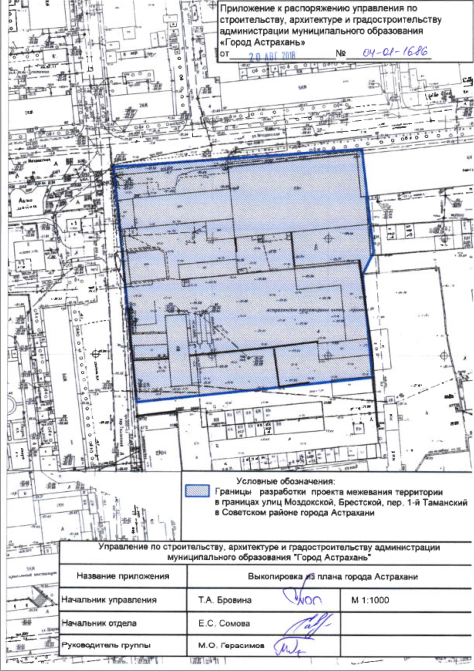 